Список литературы для чтения летом для учащихся 2 а классаУстное народное творчествоБылины «Добрыня и Змея»«Илья Муромец и Соловей-разбойник»«Алёша Попович и Тугарин Змеевич» «Вольга и Микула»Русские народные сказки.  «Самое дорогое»  «Про Ленивую и Радивую» «Лиса и Котофей Иванович» «Дрозд Еремеевич». «Дочь-семилетка»«Царевич Нехитер-Немудер» «Елена Премудрая».«Хозяин ветров»В.Даль «Старик-годовик».Басни Эзопа и И.А.Крылова Эзоп. «Лисица и виноград» « Ворон и Лисица» И.А.Крылов. «Лиса и виноград»,«Петух и Жемчужное Зерно» «Волк и Ягнёнок» «Ворона и Лисица»Произведения А.С.Пушкина. Поэма «Руслан и Людмила» «Сказка о царе Салтане…»Произведения Л.Н.ТолстогоСказка «Два брата» Басня «Белка и Волк»Рассказы «Лебеди» «Лев и собачка» «Прыжок» Былина «Как боролся русский богатырь» «Работник Емельян и пустой барабан»  «Зайцы» «Лебеди» «Ореховая ветка»Произведения Н.А.Некрасова Стихи «Крестьянские дети» «Мужичок с ноготок» «Зеленый Шум»«Мороз, Красный нос» Произведения А.П.ЧеховаРассказы «Степь» «Белолобый» «Ванька»С.Есенин «Бабушкины сказки»Произведения Д.Н. Мамина-СибирякаСказка «Умнее всех»Рассказы «Приёмыш»«Постойко»Произведения А.И.Куприна«Барбос и Жулька» «Собачье счастье»«Синяя звезда» «Ю-ю»Произведения К.Г. Паустовского«Стальное колечко» «Заячьи лапы» «Кот-ворюга»«Какие бывают дожди» Сказка «Тёплый хлеб»В.Астафьев «Стрижонок Скрип»Рассказы Л.Пантелеева«Честное слово» «Камилл и учитель» «Фенька»«Новенькая»Произведения А.П.Гайдара«Горячий камень»«Тимур и его команда» Произведения М.М.Пришвина«Моя Родина» «Двойной след» «Выскочка» «Жаркий час»Произведения зарубежных писателейШ.Перро. «Подарки феи» Ц.Топелиус. «Солнечный Луч в ноябре» «Зимняя сказка»Дж. Лондон. «Волк»Дж.Чиарди «Джон Джей Пленти и кузнечик»Э.Сетон-Томпсон. «Чинк»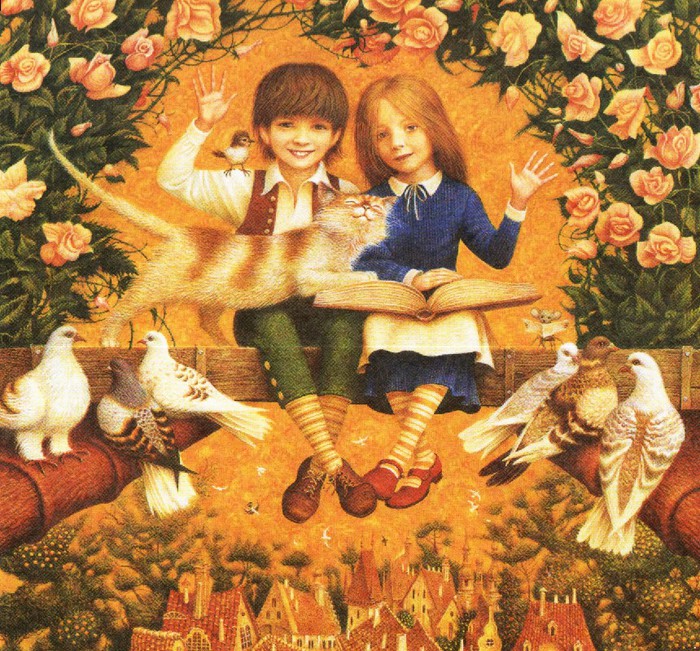 